KAMRAN kamran-392947@2freemail.com Position: Civil Site Engineer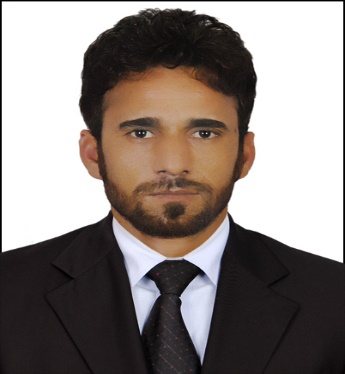 OBJECTIVE:-My Goal and Aim is to become a Civil Site Engineer in an organization where I can utilize my skills and contribute towards the company growth by ensuring work should be completed as per the Codes &Standards, Drawings and Specification and respective project requirements and on Schedule to achieve company Goals.PROFESSIONAL SKILLS:-Excellent Interpersonal, Verbal and Written Communication Skill.Punctual, self-motivated and dedicated to the job.An effective, dynamic and resourceful Civil Project Engineer with strong workability. Understand supervision function procedures and practices. Good Team Player able to Communicate effectively with Colleagues.The ability to thrive in a fast-paced and competitive environment.Hard worker, discipline and responsible with a zeal for progress.Capable of Planning and working decision with other and sporting the outcomes.Ready to accept new challenges always ready to learn new things.Organizing, Planning and leadership skills. Strong ability to initiate and accomplish results.Effective member and leader of project team.  Understanding British, American and International design standards.Manage the construction and Implementation of right control processes associated with all Architectural &Structures activities.WORK EXPERIENCE:-More than 10 years’ experience inMajor projects.I am ensuring that work compliance to the Projectrequirement of all applicable customer project specification,Requirements Analysis, Design Skills, Project Management, Manufacturing Methods and Procedures, Process  Improvement, Technical Understanding, Documentation Skills, Safety Management,  Supervision, Drawings, particularly with Regards to Quality Assurance and Quality Control  Project Quality plan, Method Statements, Inspection Test Plan, Risk Assessment, andSupervision as it pertain to Design,Procurement, construction and Testing. Material   Inspections, Site inspections, effectivelyManage Quality throughout all phases of project Execution, including those activities conducted by subcontractor, vendor, suppliers, fabricators  And installation contractors.EMPLOYMENT DETAILS: (Abu Dhabi)Duration	:          APRIL2018 to Till Date.Role                    :           Project Engineer  Project                :          G+4 Residential Building Nadd AL Sheba 1 Meydan Dubai.Consultant        :           NEB (National Engineering Bureau)Client                 :           PRESCOTT Development Group DubaiSow                   :          The project consists of construction of Building G+4, Responsibilities: Develop project objectives by reviewing project proposals and plans; conferring with management.Determine project responsibilities by identifying project phases and elements; assigning personnel to phases and elements; reviewing bids from contractors.Determine project specifications by studying product design, customer requirements, and performance standards; completing technical studies; preparing cost estimates.Confirm product performance by designing and conducting tests.Determine project schedule by studying project plan and specifications; calculating time requirements; sequencing project elements.Maintain project schedule by monitoring project progress; coordinating activities; resolving problems.Control project plan by reviewing design, specifications, and plan and schedule changes; recommending actions.Control project costs by approving expenditures; administering contractor contracts.Prepare project status reports by collecting, analyzing, and summarizing information and trends; recommending actions.Maintain safe and clean working environment by enforcing procedures, rules, and regulations.Maintain project data base by writing computer programs; entering and backing up data.Maintain product and company reputation by complying with federal and state regulations.Contribute to team effort by accomplishing related results as needed,Duration	:          JUNE2016 to MAR 2018.Role:         Site Engineer.QA/QCProject :    AL NAKHEL PAPER MILL (Abu Dhabi)Consultant        :          COENGR (Consulting Engineering Group Abu Dhabi)Client                 :           AL NAKHEEL PAPER MANUFACTURING.Sow:        The project consists of construction of Buildings G+1, G+2, G+3,  Warehouses, Mosques, and infrastructure work.Responsibilities: Perform all daily inspection and test of the scope and character necessary to achieve the quality of construction required in the drawings and specifications for all works under the contract performed ON or OFF site.Cary out inspection and checking for all quality related procedures in the site and Ensures activity at the site are as per approved method statement and inspection test plan.Coordinate with the consultant’s representative and Site En-charge for inspection and meeting about quality problems including the closure of Non-Compliance report.Report to the QA/QC Manager, control, and Quality Management System, QMS.Taking care of QA/QC documents of the entire project including certificates, Calibration, test results, inspection requests, non-compliance reports and site Instruction observations, permanent materials delivered and other QA/QC Documents. Responsible for the closure of Non-conformance, NCR and Site Instruction, SI.Responsible for the quality and workmanship of every activity, thorough knowledge of all Phases of engineering construction relating to Civil, Architectural and Structural discipline Interfacing the multidisciplinary operations. Develop method statement for the activity including risk assessment and job  Safety Environmental analysis and Inspection Test Plan and Checklist based onSpecifications of the Project. Carry out Internal Audit at the site as scheduled in the Project Quality Plan, PQP. Liaise the Technical Engineer for submission of material submittals to Consultant. (Abu Dhabi) Duration:          13th MAY 2014 to 15TH MAY 2016.Role:         Site Engineer.QA/QCConsultant      :          AL TURATH Engineering Consultants.Client               :          Critical Infrastructure & Coastal Protection Authority, (CICPA)Project:          Critical Infrastructure & Coastal Protection Authority, (CICPA) Sow: The project consists of construction of Buildings, G+1, G+2, Mosque,   Internal Roads,Parking’s, Parade Grounds,Warehouses, GRP Water        Tanks,Walkway,Central Management Building, Intake Processing, Building, Sewerage, Precast Boundary wall, fence,Road and Paving work including all services,Hall, Processing Building and Infrastructure.RESPONSIBILITIES:- Planning the work and efficiently Organizing the plan and site facilities in order to meet agreed deadlines;Overseeing quality control and health and safety matters on site;Preparing reports as required;Resolving any unexpected technical difficulties and other problems that may arise.Acting as the main technical adviser on a construction site for subcontractors, crafts people and operatives;Checking plans, drawings and quantities for accuracy of calculations;Ensuring that all materials used and work performed are as per specifications;Overseeing the selection and requisition of materials and plans;Managing, monitoring and interpreting the contract design documents supplied by the client or architect;Liaising with consultants, subcontractors, supervisors, planners, quantity surveyors and the general workforce involved in the project;Liaising with the local authority (where appropriate to the project) to ensure compliance with local construction regulations and by-laws;Communicating with clients and their representatives (architects, engineers and surveyors), including attending regular meetings to keep them informed of progress;Day-to-day management of the site, including supervising and monitoring the site labor force and the work of any subcontractors;Report to the QA/QC Manager.PAKISTANDuration:	Nov 2010 to DEC 2013.Role:	Private Sub Contractor,Project:          Construction of Schools, Colleges, Villas.SOW:          Construction of Schools, Colleges, Villas Client:        (ERRA)RESPONSIBILITIES:- TO estimate cost of the project.  Provide material, machinery, and Equipment as per site Requirement.  TO carry out work with no or minimal supervision.  Manage a team of workers and keep account.  Manage the work as per drawing and as per specification.  TO make daily reports and keep the record for the daily expenditures.  TO make requests for check and approval of the work with consulting Authority.  Ensure the work done as per drawings and specification.  TO provide all the safety measures for the labor and workers, Prepare Bills and Submission.  Handover the project within due date.Pakistan.Duration:	Jan 2009 to October 2010.Role:	Site Engineer.Project:          Roads and Infrastructure Project, Commercial and Residential Buildings, Client:            PWDRESPONSIBILITIES	:- Monitor and follow up and maintain complete records concerning the execution of the work. Assess structural design and damage.Conduct quality assurance report.Contact with subcontractors and suppliers involved in the project.Monitor the safety measures and construction work activities,Follow Approved Drawings and Specifications,Liaising with the project planning engineer regarding Construction programs. Checking materials and work in progress for complianceWith the specified requirements,Observance of safety requirements,Resolving technical issues with employer’s representatives, Suppliers, Subcontractors.Quality control in accordance with procedures method Statements, Quality plans and inspection and test plans, all Prepared by the. Project management team and by Subcontractors,Liaising with company purchasing department to ensure that Purchase orders adequately define the specified Requirements.Measurement and valuation (in collaboration with the Project quantity Surveyor where Appropriate).Provide data in respect of variation orders and site Instructions.Pakistan. Duration:	Jan 2008 to Dec 2008Role:	Site EngineerProject:Commercial buildings and villas.Client:         Private ClientsRESPONSIBILITIES:- Arrangement Material on site on proper time in actual quantity.Supervises a work crew and performs daily work Program related to the site work.Arrange site testing to be carried out in accordance with requirements of the specifications.Monitor and report on progress and liaise with Consultant’s staff.Quality control: double-check workmanship by using a punch list to avoid go-backs.Fully aware of Contract Requirements and observe procedure.Inspect project sites to monitor progress and ensure conformance to design specifications and safety standards.Co-ordinate the approval submittals and temporary facilities.Handing Over of completed work.Co-coordinating with consultant, project manager and foreman.Preparation of daily, monthly & weekly reports.TECHNICAL QUALIFICATION SUMMARY:-Diploma of civil Engineering. (DAE).     PBTE Lahore Pakistan.Higher Secondary School Certificate:        BISE MIRPUR Pakistan.Secondary School Certificate:	        BISE MIRPUR Pakistan.MS Office, MS Word, Outlook :MTCS PakistanAuto Cad:          MTCS PakistanPERSONAL DETAIL:-Nationality:					PakistaniResidence:					DubaiDate of Birth:					07thMay, 1986Driving License:                                                         Automatic Valid UAE License + CarLinguistic ability:			English, Arabic and Urdu.